Приложение 2 к Нормам и правилам в области промышленной безопасности«Инструкция по предупреждению и локализации взрывов угольной пыли»(пункт 2.11)Номограмма для определения величины добавки инертной пыли (Д)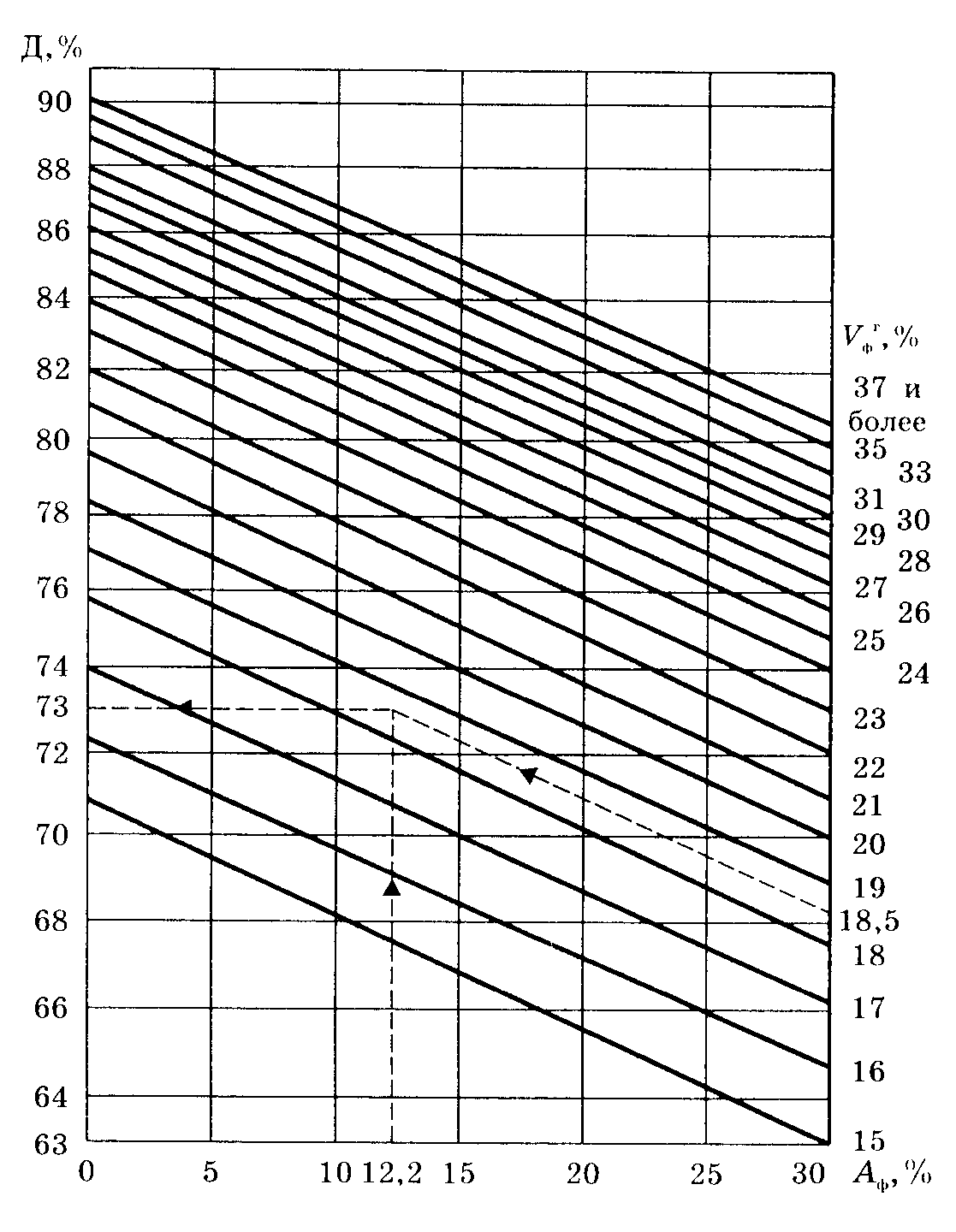 